           Course Specification for Collaborative Writing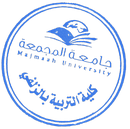 CollegeZulfi College of EducationZulfi College of EducationZulfi College of EducationDepartmentEnglish Language DepartmentEnglish Language DepartmentEnglish Language DepartmentCourse Name:Collaborative WritingCourse CodeENGL 223Level5Credit Hours2hrsCourse Objective  For the students to:To understand the nature of collaborative writing.Become aware of the principles behind collaborative writing.To write a good essay collaboratively.To acquaint students with types of essays.To develop students collaborative writing skills.To understands collaborative writing process.For the students to:To understand the nature of collaborative writing.Become aware of the principles behind collaborative writing.To write a good essay collaboratively.To acquaint students with types of essays.To develop students collaborative writing skills.To understands collaborative writing process.For the students to:To understand the nature of collaborative writing.Become aware of the principles behind collaborative writing.To write a good essay collaboratively.To acquaint students with types of essays.To develop students collaborative writing skills.To understands collaborative writing process.Course ContentUnit 1: The researched EssayUnit 1: The researched EssayUnit 1: The researched EssayCourse ContentUnit 2: Comparison-Contrast EssayUnit 2: Comparison-Contrast EssayUnit 2: Comparison-Contrast EssayCourse ContentUnit 3: Cause Effect EssaysUnit 3: Cause Effect EssaysUnit 3: Cause Effect EssaysCourse ContentUnit 4: Argumentative EssaysUnit 4: Argumentative EssaysUnit 4: Argumentative EssaysCourse ContentUnit 5: Classification EssayUnit 5: Classification EssayUnit 5: Classification EssayCourse ContentUnit 6: Reaction EssayUnit 6: Reaction EssayUnit 6: Reaction EssayCourse ContentCourse ContentCourse ContentCourse ContentCourse ContentCourse ContentRequired TextbookLiss, R., & Davis, J. (2012). Effective academic writing: the researched essay. New York: Oxford University Press; 2nd edLiss, R., & Davis, J. (2012). Effective academic writing: the researched essay. New York: Oxford University Press; 2nd edLiss, R., & Davis, J. (2012). Effective academic writing: the researched essay. New York: Oxford University Press; 2nd ed